International Situations Project TranslationBig Five Inventory-2 (BFI) – 60 itemsScoring: the items are scored on a Likert scale ranging from 1 (Disagree strongly) to 5 (Agree strongly). There are two scoring keys, one for Facet scales and the other for Domain scales.  Since we are interested in providing feedback for the big five personality traits, we should focus on the domain scales instead. Scoring is as follows:Big FiveExtraversion: 1, 6, 11R, 16R, 21, 26R, 31R, 36R, 41, 46, 51R, 56Agreeableness: 2, 7, 12R, 17R, 22R, 27, 32, 37R, 42R, 47R, 52, 57Conscientiousness: 3R, 8R, 13, 18, 23R, 28R, 33, 38, 43, 48R, 53, 58RNegative Emotionality: 4R, 9R, 14, 19, 24R, 29R, 34, 39, 44R, 49R, 54, 59Open-Mindedness: 5R, 10, 15, 20, 25R, 30R, 35, 40, 45R, 50R, 55R, 60Facet ScalesSociability: 1, 16R, 31R, 46Assertiveness: 6, 21, 36R, 51REnergy Level: 11R, 26R, 41, 56Compassion: 2, 17R, 32, 47RRespectfulness: 7, 22R, 37R, 52Trust: 12R, 27, 42R, 57Organization: 3R, 18, 33, 48RProductiveness: 8R, 23R, 38, 53Responsibility: 13, 28R, 43, 58RAnxiety: 4R, 19, 34, 49RDepression: 9R, 24R, 39, 54Emotional Volatility: 14, 29R, 44R, 59Intellectual Curiosity: 10, 25R, 40, 55RAesthetic Sensitivity: 5R, 20, 35, 50RCreative Imagination: 15, 30R, 45R, 60Trasnslation provided by:Janek Musek, University of Ljubljana,LjulbjanaReference for the BFI-2Soto, C.J., & John, O.P. (2017). The next Big Five Inventory (BFI-2): Developing and assessing a hierarchical model with 15 facets to enhance bandwidth, fidelity, and predictive power. Journal of Personality and Social Psychology, 113, 117-143.The International Situations Project is supported by the National Science Foundation under Grant No. BCS-1528131. Any opinions, findings, and conclusions or recommendations expressed in this material are those of the individual researchers and do not necessarily reflect the views of the National Science Foundation.International Situations ProjectUniversity of California, RiversideDavid Funder, Principal InvestigatorResearchers:  Gwendolyn Gardiner, Erica Baranski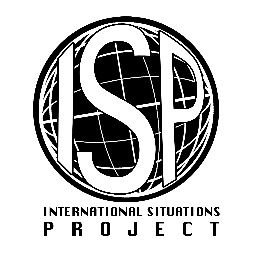 Original BFITranslation (Slovenian)I am someone who…Sem nekdo, ki...Disagree strongly    Močno se ne strinjamDisagree a little   Ne strinjam seNeutral; no opinion    Nevtralen; brez mnenjaAgree a little    Strinjam seAgree stronglyMočno se strinjam1.  Is outgoing, sociableJe odprt, družaben 2.  Is compassionate, has a soft heartJe sočuten, ima mehko srce3.  Tends to be disorganizedSe nagiba k neorganiziranosti4.  Is relaxed, handles stress wellJe sproščen, dobro obvladuje stres5.  Has few artistic interestsIma malo umetniških interesov6.  Has an assertive personalityJe samozavestna osebnost7.  Is respectful, treats others with respectJe spoštljiv, druge obravnava s spoštovanjem8.  Tends to be lazyJe nagnjen k lenobi9.  Stays optimistic after experiencing a setbackPo slabi izkušnji ostaja optimist10. Is curious about many different thingsJe radoveden glede veliko različnih stvari11. Rarely feels excited or eagerRedko se počuti vznemirjenega ali vnetega12. Tends to find fault with othersRad nasprotuje drugim13.  Is dependable, steady  Je zanesljiv, trden14.  Is moody, has up and down mood swingsJe muhast, niha gor in dol v valovih razpoloženja15.  Is inventive, finds clever ways to do thingsJe iznajdljiv, najde bistre načine kako narediti kaj16.  Tends to be quietNagiba k mirnosti17.   Feels little sympathy for othersČuti malo simpatije do drugih18.  Is systematic, likes to keep things in orderJe sistematičen, rad ohranja stvari v redu19.  Can be tenseLahko je napet20.  Is fascinated by art, music, or literatureNavdušuje ga umetnost, glasba ali literatura21.  Is dominant, acts as a leaderJe dominanten, deluje kot vodja22.  Starts arguments with others  Začenja prerekanje z drugimi23.  Has difficulty getting started on tasksIma težave pri lotevanju naloge24.  Feels secure, comfortable with selfČuti se gotovega, zadovoljnega s seboj25. Avoids intellectual, philosophical discussionsIzogiba se intelektualnim, filozofskim diskusijam26.  Is less active than other peopleJe manj aktiven kot drugi ljudje27.  Has a forgiving naturePo naravi rad odpušča28.   Can be somewhat carelessLahko je nekam lahkomiseln29.   Is emotionally stable, not easily upsetJe čustveno stabilen, ne razburi se zlahka30.   Has little creativityIma le malo ustvarjalnosti31.   Is sometimes shy, introvertedJe včasih plašen, introvertiran32.   Is helpful and unselfish with othersRad pomaga in je do drugih nesebičen33.   Keeps things neat and tidyStvari ohranja čiste in v redu34.   Worries a lotIma veliko skrbi35.   Values art and beautyCeni umetnost in lepoto36.   Finds it hard to influence peopleLe s težavo vpliva na ljudi37.   Is sometimes rude to othersJe včasih grob do drugih38.   Is efficient, gets things doneJe učinkovit, dobro opravi stvari39.   Often feels sadPogosto se počuti žalostnega40.   Is complex, a deep thinkerJe kompleksen, globok mislec41.   Is full of energyJe poln energije42.   Is suspicious of others’ intentionsJe sumničav glede namenov drugih43.   Is reliable, can always be counted onJe zanesljiv, vedno se lahko računa nanj44.   Keeps their emotions under controlIma čustva pod nadzorom45.   Has difficulty imagining thingsTežave ima z domišljanjem stvari46.   Is talkativeJe zgovoren47.   Can be cold and uncaringLahko je hladen in neskrben48.   Leaves a mess, doesn’t clean upPušča nered, ne počisti49.   Rarely feels anxious or afraidRedko se počuti tesnobnega ali prestrašenega50.   Thinks poetry and plays are boringMisli, da sta poezija in igranje dolgočasna51.   Prefers to have others take chargeRad ima, da drugi prevzamejo vodstvo52.   Is polite, courteous to othersJe vljuden, olikan do drugih53.   Is persistent, works until the task is finishedJe vztrajen, dela dokler naloga ni končana54.   Tends to feel depressed, blueNagnjen je k občutkom depresije55.   Has little interest in abstract ideasLe malo se zanima za abstraktne ideje56.   Shows a lot of enthusiasmKaže veliko navdušenja57.   Assumes the best about peopleO ljudeh misli najboljše58.   Sometimes behaves irresponsiblyVčasih se neodgovorno obnaša59.   Is temperamental, gets emotional easilyJe temperamenten, zlahka postane čustven60.   Is original, comes up with new ideasJe izviren, prihaja z novimi idejami